Magyar Agrár- és Élettudományi Egyetem (MATE)Magyar Agrár- és Élettudományi Egyetem (MATE)Magyar Agrár- és Élettudományi Egyetem (MATE)Tájépítészeti, Településtervezési és Díszkertészeti IntézetTájépítészeti, Településtervezési és Díszkertészeti IntézetTájépítészeti, Településtervezési és Díszkertészeti IntézetBUDAPEST„MA” tájépítész és kertművész mesterképzési szak„MA” tájépítész és kertművész mesterképzési szak„MA” tájépítész és kertművész mesterképzési szakDIPLOMATERV ÉRTÉKELÉSDIPLOMATERV ÉRTÉKELÉShallgatóhallgatócímű munkájárólcímű munkájárólA bíráló neve, végzettsége, munkahelye:A bíráló neve, végzettsége, munkahelye:A bíráló elérhetősége: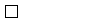 A bíráló elérhetősége: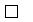 Külső bíráló     Tanszéki bíráló KÉRJÜK, MINDEN SZEMPONTOT ÉRTÉKELJEN 0-5 PONTIG!KÉRJÜK, MINDEN SZEMPONTOT ÉRTÉKELJEN 0-5 PONTIG!KÉRJÜK, MINDEN SZEMPONTOT ÉRTÉKELJEN 0-5 PONTIG!HA AZ ADOTT SZEMPONT A DOLGOZAT ESETÉBEN NEM RELEVÁNS, ODA KÉRJÜK NE ÍRJON BE PONTOT!HA AZ ADOTT SZEMPONT A DOLGOZAT ESETÉBEN NEM RELEVÁNS, ODA KÉRJÜK NE ÍRJON BE PONTOT!HA AZ ADOTT SZEMPONT A DOLGOZAT ESETÉBEN NEM RELEVÁNS, ODA KÉRJÜK NE ÍRJON BE PONTOT!HA AZ ADOTT SZEMPONT A DOLGOZAT ESETÉBEN NEM RELEVÁNS, ODA KÉRJÜK NE ÍRJON BE PONTOT!A TÉMAKÖRÖK VÉGÉN TUDJA KONKRÉTAN IS JELEZNI, HOGY MIT TARTOTT KIEMELTEN POZITÍVNAK VAGY NEGATÍVNAK.A TÉMAKÖRÖK VÉGÉN TUDJA KONKRÉTAN IS JELEZNI, HOGY MIT TARTOTT KIEMELTEN POZITÍVNAK VAGY NEGATÍVNAK.A TÉMAKÖRÖK VÉGÉN TUDJA KONKRÉTAN IS JELEZNI, HOGY MIT TARTOTT KIEMELTEN POZITÍVNAK VAGY NEGATÍVNAK.A TÉMAKÖRÖK VÉGÉN TUDJA KONKRÉTAN IS JELEZNI, HOGY MIT TARTOTT KIEMELTEN POZITÍVNAK VAGY NEGATÍVNAK.A TÉMAKÖRÖK VÉGÉN TUDJA KONKRÉTAN IS JELEZNI, HOGY MIT TARTOTT KIEMELTEN POZITÍVNAK VAGY NEGATÍVNAK.A TÉMAKÖRÖK VÉGÉN TUDJA KONKRÉTAN IS JELEZNI, HOGY MIT TARTOTT KIEMELTEN POZITÍVNAK VAGY NEGATÍVNAK.KÉRJÜK, CSAK A SZÜRKE MEZŐKBE ÍRJON!KÉRJÜK, CSAK A SZÜRKE MEZŐKBE ÍRJON!I.SZERKEZETI FELÉPÍTÉS pontI.1.Az egyes munkarészek aránya, hierarchiája Az egyes munkarészek aránya, hierarchiája I.2.A szöveges és a tervi részek összhangja A szöveges és a tervi részek összhangja AMI TETSZETT ("+")AMI NEM TETSZETT ("-")II.A SZAKIRODALOM ÉS MÁS FORRÁSOK ISMERETE ÉS FELHASZNÁLÁSAA SZAKIRODALOM ÉS MÁS FORRÁSOK ISMERETE ÉS FELHASZNÁLÁSAA SZAKIRODALOM ÉS MÁS FORRÁSOK ISMERETE ÉS FELHASZNÁLÁSAA SZAKIRODALOM ÉS MÁS FORRÁSOK ISMERETE ÉS FELHASZNÁLÁSAA SZAKIRODALOM ÉS MÁS FORRÁSOK ISMERETE ÉS FELHASZNÁLÁSAII.1.Szakirodalmi források, hivatkozások Szakirodalmi források, hivatkozások II.2.Képi források, hivatkozások II.3.Tervelőzmények, más szakterületek tervanyagának, értelmezése, használata Tervelőzmények, más szakterületek tervanyagának, értelmezése, használata Tervelőzmények, más szakterületek tervanyagának, értelmezése, használata AMI TETSZETT ("+")AMI NEM TETSZETT ("-")III.NYELVEZET, STÍLUS, FORMAI KÖVETELMÉNYEK NYELVEZET, STÍLUS, FORMAI KÖVETELMÉNYEK NYELVEZET, STÍLUS, FORMAI KÖVETELMÉNYEK III.1.Nyelvezet, stílus III.2.A szöveges munkarész formai követelményeiA szöveges munkarész formai követelményeiAMI TETSZETT ("+")AMI NEM TETSZETT ("-")IV.A TERVEK TARTALMI ÉS FORMAI MEGOLDÁSAI A TERVEK TARTALMI ÉS FORMAI MEGOLDÁSAI A TERVEK TARTALMI ÉS FORMAI MEGOLDÁSAI IV.1.Helyhez való illeszkedés, karakter IV.2.Társadalmi aspektusIV.3.Térformálás IV.4.Műszaki megoldások színvonalaIV.5.Anyaghasználat és tárgykultúra IV.6.Növényalkalmazás, növénykiültetésIV.7.A tervek általános szakmai minőségeA tervek általános szakmai minőségeAMI TETSZETT ("+")AMI NEM TETSZETT ("-")V.A TERVEK GRAFIKAI KIDOLGOZÁSA, ÉRTHETŐSÉGE, JELÖLÉSMÓDJA A TERVEK GRAFIKAI KIDOLGOZÁSA, ÉRTHETŐSÉGE, JELÖLÉSMÓDJA A TERVEK GRAFIKAI KIDOLGOZÁSA, ÉRTHETŐSÉGE, JELÖLÉSMÓDJA A TERVEK GRAFIKAI KIDOLGOZÁSA, ÉRTHETŐSÉGE, JELÖLÉSMÓDJA A TERVEK GRAFIKAI KIDOLGOZÁSA, ÉRTHETŐSÉGE, JELÖLÉSMÓDJA V.1.Vizsgálati lapok V.2.Alaprajzok, metszetek V.3.RészletekV.4.Látványtervek V.5.Poszterek felépítése, minőségeAMI TETSZETT ("+")AMI NEM TETSZETT ("-")VI.ÖKOLÓGIAI SZEMLÉLET, FENNTARTHATÓSÁG ÖKOLÓGIAI SZEMLÉLET, FENNTARTHATÓSÁG ÖKOLÓGIAI SZEMLÉLET, FENNTARTHATÓSÁG VI.1.Csapadékvíz-kezelés módszere VI.2.NövényalkalmazásVI.3.A terv ökológiai látásmódjaAMI TETSZETT ("+")AMI NEM TETSZETT ("-")VII.MŰVÉSZI KARAKTER VII.1.Általános művészi megközelítés VII.2.Egyéni műalkotás (fotó, festmény, grafika)Egyéni műalkotás (fotó, festmény, grafika)AMI TETSZETT ("+")AMI NEM TETSZETT ("-")VIII.A MAKETT VIII.1.A makett technikai megoldásai VIII.2.A makett illeszkedése a munka egészéhezA makett illeszkedése a munka egészéhezAMI TETSZETT ("+")AMI NEM TETSZETT ("-")IX.A  MUNKA ÁLTALÁNOS SZÍNVONALA A  MUNKA ÁLTALÁNOS SZÍNVONALA A  MUNKA ÁLTALÁNOS SZÍNVONALA ÁTLAG PONTSZÁM#####OPCIONÁLIS SZÖVEGES ÉRTÉKELÉS (sortörés Alt + Enter):OPCIONÁLIS SZÖVEGES ÉRTÉKELÉS (sortörés Alt + Enter):OPCIONÁLIS SZÖVEGES ÉRTÉKELÉS (sortörés Alt + Enter):KÉRDÉSEK (sortörés Alt + Enter):Budapest, 20...Budapest, 20...bíráló